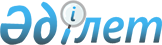 Стратегиялық объектіні иеліктен шығару туралыҚазақстан Республикасы Үкіметінің 2020 жылғы 10 маусымдағы № 367 қаулысы
      1994 жылғы 27 желтоқсандағы Қазақстан Республикасы Азаматтық кодексінің (Жалпы бөлім) 193-1-бабына сәйкес Қазақстан Республикасының Үкіметі ҚАУЛЫ ЕТЕДІ:
      1. "Sky Service" жауапкершілігі шектеулі серіктестігіне қатысу үлесінің 40 %-ін ұстаушы Leria s.a r.l. жауапкершілігі шектеулі қоғамына "Sky Service" жауапкершілігі шектеулі серіктестігіндегі қатысу үлесінің 40 %-ін CANNANA LIMITED жауапкершілігі шектеулі компаниясының пайдасына иеліктен шығару жөнінде мәміле жасасуға рұқсат берілсін.
      2. Осы қаулы қол қойылған күнінен бастап қолданысқа енгізіледі.
					© 2012. Қазақстан Республикасы Әділет министрлігінің «Қазақстан Республикасының Заңнама және құқықтық ақпарат институты» ШЖҚ РМК
				
      Қазақстан Республикасының
Премьер-Министрі

А. Мамин
